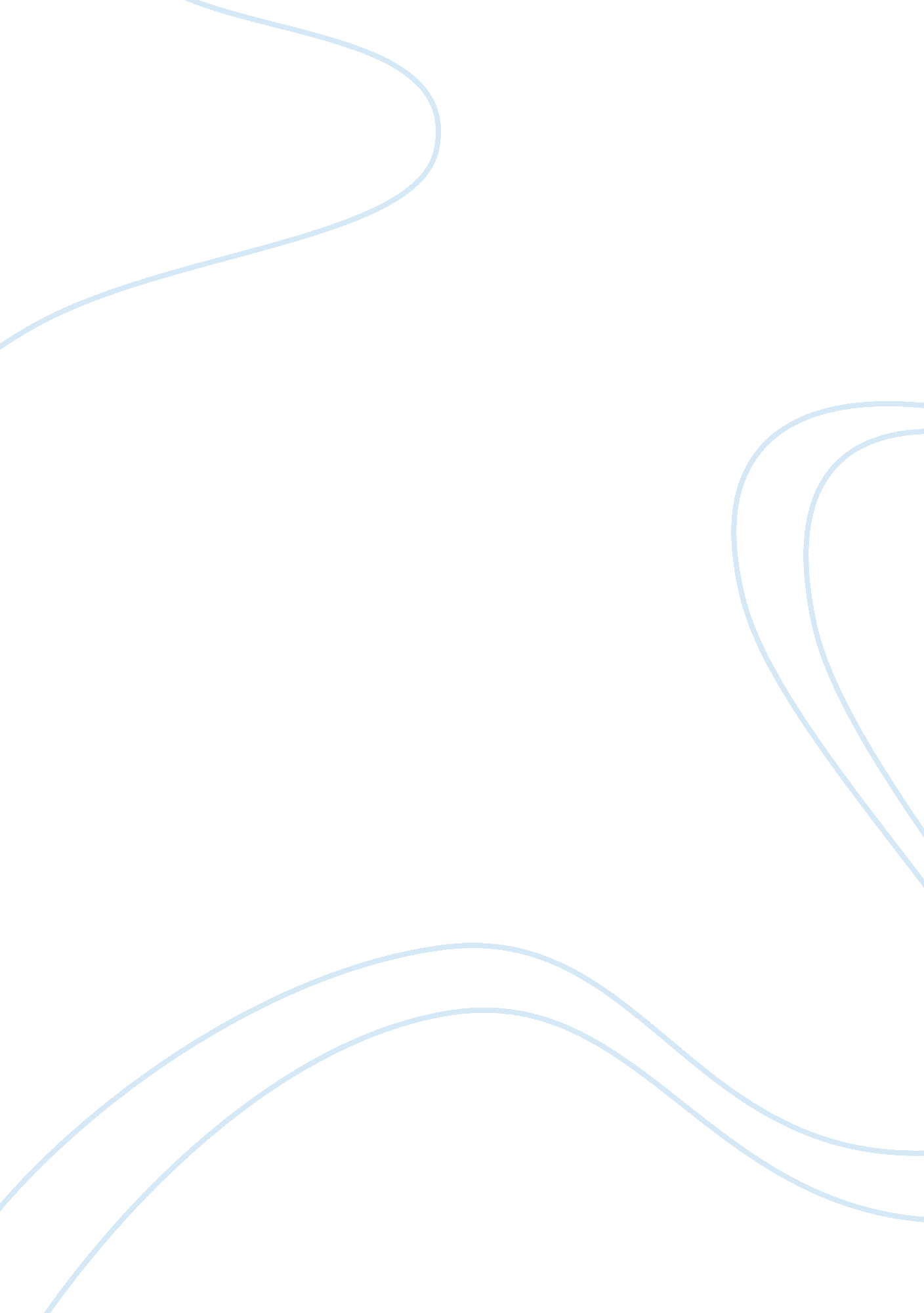 How important film direction isArt & Culture, Artists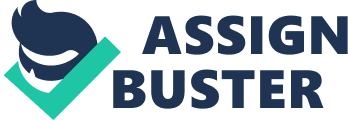 How important film direction is? Right film direction is the backbone of the success of every film. The importance of a director in the process of making of a film cannot be overemphasized. A film is so weak without accurate direction, irrespective of whether its story is strong or weak, and whatever resources have been used for its production and compilation. The job of a director is to suggest the costumes, sets, and expressions so that the actors are able to deliver their best in the context of the particular part of the story being shot. Use of right themes in all areas develops the right shade of emotional psychology in the actors which reflects in their acting, and wins them the appreciation of millions of audiences after the film is released. The director selects the costumes for the actors keeping in view several factors that include but are not limited to the demand of the role of the actor, the situation, the context, the background, the mood, and the light effects. The director selects colors for the sets and everything contained in them (Lumet, 1996, p. 9). There are certain colors that give the scene a gloomier feel while there are other colors that lend a vibrant and flamboyant touch to the theme. Nobody but the director decides what shade of a color is appropriate since the wrong shade of a right color for a scene makes the color the most inappropriate choice. The director positions the actors and various objects in their surroundings in such a way that they interact with one another and are meaningfully included in the video. The importance of a director can be estimated from the fact that it is fundamentally the director who makes a film different from a book, and lends the film its own unique individuality. There have always been books for the stories, but the idea of converting a story into a film fundamentally emerges from the direction, as all it takes to make a video falls into the domain of a director’s responsibilities. One of the prime responsibilities of a director is to remove any ambiguities which may arise between the producer and the actors along the way. “ It is the director’s job to mediate any concerns the actor has about the writing, or the writer has about the acting” (Weston, 1996, p. 119). The director is like the sailor of the ship. It depends, to a large extent, upon the capability of the director whether the ship will make it to the destination or sink on its way to the destination. A good director not only does his job responsibly, but also inculcates the knowledge of direction to some extent in the actors working under him/her. “ If [the director gets] the scene started properly in the right direction with the actors organically connected to the needs, the actors will, in all probability, be able to do most of the work on the remainder of the scene for [the director]” (DeKoven, 2006, p. 125). 
References: 
DeKoven, L 2006, Changing Direction: A Practical Approach to Directing Actors in Film And Theatre, USA: Focal Press. 
Lumet, S 1996, Making movies, USA: Vintage Books. 
Weston, J 1996, Directing Actors: Creating Memorable Performances for Film and Television, USA: Michael Wiese Productions. 